Szkoła Podstawowa w Miszkowicach www.lubawka.eu tel. 75 74 26 668  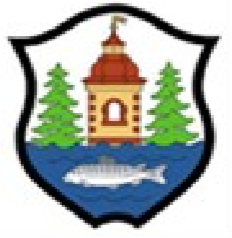 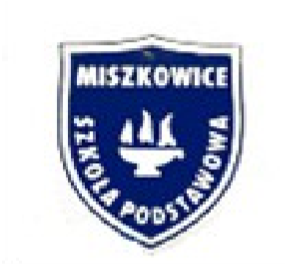 …………………………………….…………………………..Imię i nazwisko składającego oświadczenie…………………………………….………………………….Numer i seria dokumentu tożsamościOŚWIADCZENIANiniejszym oświadczam, że:……………………………. wychowuje się w rodzinie wielodzietnej jako jedno z ……………………….dzieci;              (imię i nazwisko dziecka)	                                                                                                                                                                                                      (trojga, czworga, pięciorga)wychowuję samotnie ……………………………….. i nie wychowuję żadnego dziecka z jego rodzicem;                	                                                       (imię i nazwisko dziecka)przeciętny miesięczny dochód na osobę w rodzinie, w której wychowuje się ……………………………………., wynosi ……………………………………. zł; 	  (imię i nazwisko dziecka)…………………………………………………………………………………………………………………………………………………..     (Inne)Jestem świadoma/y odpowiedzialności karnej za złożenie fałszywego oświadczenia.………………………………………………………                                                    ……………………………………………………Miejscowość i data                                                                                                                                                                                                                                        Czytelny podpis osoby składającej oświadczeniaPodstawa prawna: Art. 150 ust. 6 z 14 grudnia 2016  r. Prawo oświatowe (Dz.U.: z 2017 r. poz. 59) oświadczenia, składa się pod rygorem odpowiedzialności karnej za składanie fałszywych zeznań. Składający oświadczenie jest obowiązany do zawarcia w nim klauzuli następującej treści: „Jestem świadomy odpowiedzialności karnej za złożenie fałszywego oświadczenia.” Klauzula ta zastępuje pouczenie organu o odpowiedzialności karnej za składanie fałszywych zeznań.